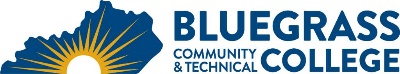 Program Coordinator: Don Halcomb	E-mail: don.halcomb@kctcs.edu	Phone: 859-246-6289	Mike Hardin	E-mail: mike.hardin@kctcs.edu	Phone: 859-246-6619Program Website: https://bluegrass.kctcs.edu/education-training/program-finder/computer-information-technology.aspx Student Name:		Student ID: Students need to be at KCTCS placement levels for all coursesNote:  25% of Total Program Credit Hours must be earned at Bluegrass Community and Technical College.Advisor Name:	Advisor Signature: _________________________________________Student Name:	Student Signature: ________________________________________First SemesterCreditsTermGradePrereqs/NotesApproved Level I Networking Course4CIT 213 – Microsoft Client Configuration3CIT 214 – Microsoft Server Configuration3CIT 215 – Microsoft Server Administration3CIT 216 – Microsoft Server Advanced Services3Approved CIT Technical Course3Approved CIT Microsoft Technical Course3Total Semester Credit Hours22Special Instructions: